Name 	  Date 	  Class 	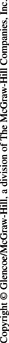 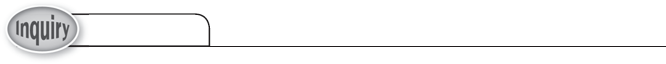 	LESSON 3: 10 minutesCan you understand the weather report?Weather reports use numbers and certain vocabulary terms to help you understand the
weather conditions in a given area for a given time period. Listen to a weather report for
your area. Can you record all the information reported?Procedure1.	In your Science Journal, make a list of
data you would expect to hear in a
weather report.2.	Listen carefully to a recording of a
weather report and jot down
numbers and measurements you hear
next to those on your list.3.	Listen a second time and make
adjustments to your original notes,
such as adding more data, if necessary.4.	Listen a third time and then share the
weather forecast as you heard it.Think About This1.	Which measurements were difficult for you to apply to understanding the weather report?2.	Why are so many different types of data needed to give a complete weather report?3.	List the instruments that might be used to collect each kind of data.4.		Key Concept Where do meteorologists obtain the data they use to make a
weather forecast?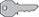 Weather	47